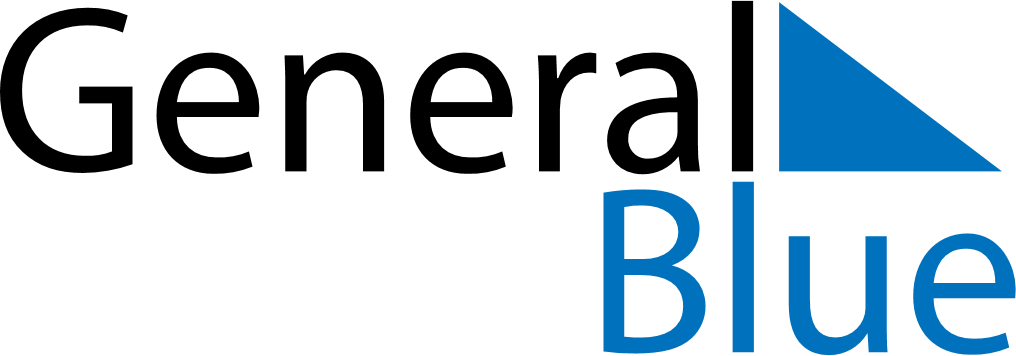 December 2024December 2024December 2024December 2024December 2024December 2024Trelew, Chubut, ArgentinaTrelew, Chubut, ArgentinaTrelew, Chubut, ArgentinaTrelew, Chubut, ArgentinaTrelew, Chubut, ArgentinaTrelew, Chubut, ArgentinaSunday Monday Tuesday Wednesday Thursday Friday Saturday 1 2 3 4 5 6 7 Sunrise: 5:36 AM Sunset: 8:44 PM Daylight: 15 hours and 7 minutes. Sunrise: 5:35 AM Sunset: 8:45 PM Daylight: 15 hours and 9 minutes. Sunrise: 5:35 AM Sunset: 8:46 PM Daylight: 15 hours and 10 minutes. Sunrise: 5:35 AM Sunset: 8:47 PM Daylight: 15 hours and 12 minutes. Sunrise: 5:35 AM Sunset: 8:48 PM Daylight: 15 hours and 13 minutes. Sunrise: 5:35 AM Sunset: 8:49 PM Daylight: 15 hours and 14 minutes. Sunrise: 5:34 AM Sunset: 8:50 PM Daylight: 15 hours and 15 minutes. 8 9 10 11 12 13 14 Sunrise: 5:34 AM Sunset: 8:51 PM Daylight: 15 hours and 16 minutes. Sunrise: 5:34 AM Sunset: 8:52 PM Daylight: 15 hours and 17 minutes. Sunrise: 5:34 AM Sunset: 8:53 PM Daylight: 15 hours and 18 minutes. Sunrise: 5:34 AM Sunset: 8:54 PM Daylight: 15 hours and 19 minutes. Sunrise: 5:34 AM Sunset: 8:54 PM Daylight: 15 hours and 20 minutes. Sunrise: 5:35 AM Sunset: 8:55 PM Daylight: 15 hours and 20 minutes. Sunrise: 5:35 AM Sunset: 8:56 PM Daylight: 15 hours and 21 minutes. 15 16 17 18 19 20 21 Sunrise: 5:35 AM Sunset: 8:57 PM Daylight: 15 hours and 21 minutes. Sunrise: 5:35 AM Sunset: 8:58 PM Daylight: 15 hours and 22 minutes. Sunrise: 5:35 AM Sunset: 8:58 PM Daylight: 15 hours and 22 minutes. Sunrise: 5:36 AM Sunset: 8:59 PM Daylight: 15 hours and 23 minutes. Sunrise: 5:36 AM Sunset: 8:59 PM Daylight: 15 hours and 23 minutes. Sunrise: 5:37 AM Sunset: 9:00 PM Daylight: 15 hours and 23 minutes. Sunrise: 5:37 AM Sunset: 9:01 PM Daylight: 15 hours and 23 minutes. 22 23 24 25 26 27 28 Sunrise: 5:38 AM Sunset: 9:01 PM Daylight: 15 hours and 23 minutes. Sunrise: 5:38 AM Sunset: 9:01 PM Daylight: 15 hours and 23 minutes. Sunrise: 5:39 AM Sunset: 9:02 PM Daylight: 15 hours and 23 minutes. Sunrise: 5:39 AM Sunset: 9:02 PM Daylight: 15 hours and 23 minutes. Sunrise: 5:40 AM Sunset: 9:03 PM Daylight: 15 hours and 22 minutes. Sunrise: 5:41 AM Sunset: 9:03 PM Daylight: 15 hours and 22 minutes. Sunrise: 5:41 AM Sunset: 9:03 PM Daylight: 15 hours and 21 minutes. 29 30 31 Sunrise: 5:42 AM Sunset: 9:03 PM Daylight: 15 hours and 21 minutes. Sunrise: 5:43 AM Sunset: 9:04 PM Daylight: 15 hours and 20 minutes. Sunrise: 5:44 AM Sunset: 9:04 PM Daylight: 15 hours and 19 minutes. 